Государственное бюджетное  образовательное учреждение Свердловской области для детей, нуждающихся в психолого-педагогической и медико-социальной помощи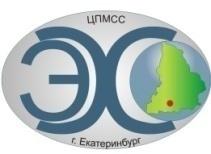 Центр психолого-медико-социального сопровождения «Эхо»ГБОУ СО «ЦПМСС «Эхо»V Межрегиональной дистанционной олимпиады по информатике среди учащихся 8—12 классов коррекционных общеобразовательных организацийВ олимпиаде приняли участие семь образовательных организаций:ГБОУ СО «Центр психолого-медико-социльного сопровождения „Эхо“» г. Екатеринбург;ГБОУ «Специальная (коррекционная) школа–интернат № 1 первого вида» г. Энгельса, Саратовская область;ГКОУ СО СКОШИ №78, г. Екатеринбург; Серовская санаторная школа-интернат, г. Серов;ГКОУ СКОШИ №192, г. Екатеринбург;ГКОУ СКОШ №159, г. Екатеринбург;ГКОУ СО СКОШИ № 18, г. Екатеринбург.Число учащихся, принявших участие в олимпиаде, — 34 человека. Из них вне конкурса принял участие не подававший заявку ученик 10 класса школы 159, г.Екатеринбург (как указано в регистрационной информации).Призовые местараспределились следующим образом (полные списки см. в приложении):8—10 классы	Первое место — Артём Артомонов (10 класс), ГКОУ СКОШИ №192, г. Екатеринбург, 24 балла; 	Второе место — Шлегель Николай, ГБОУ «Специальная (коррекционная) школа–интернат № 1 первого вида» г. Энгельса, Саратовская область, 22 балла.	Третье место — Калинчук Кристина (10 класс), ГКОУ СКОШИ №192, г. Екатеринбург, 18 баллов.11—12 классы	Первое место — Евдокимов Сергей, ГКОУ СКОШИ №192, г. Екатеринбург, 26 баллов;	Второе место — Лукарева Екатерина, ГКОУ СКОШИ №192, г. Екатеринбург, 24 балла;	Третье место — Мякинина Алёна, ГБОУ СО ЦПМСС «Эхо», г. Екатеринбург, 21 балл.Приложение 1. Таблица результатов 8— 10 классовПриложение 2. Таблица результатов 11—12 классовПротокол № 1от 26.02.2015Место проведения олимпиадыГБОУ СО ЦПМСС, г. ЕкатеринбургОрганизатор в ЦентреМогильчак Вадим Владленович, учитель информатикиЧлены жюриСерёгина Ирина Ивановна, заместитель директора по учебно-коррекционной  работе ГБОУ СО «ЦПМСС «Эхо»;Кузнецова Тамара Сергеевна, учитель физики ГБОУ СО «ЦПМСС «Эхо»;Могильчак Вадим Владленович, учитель информатики ГБОУ СО «ЦПМСС «Эхо».    Сероштанова Наталья Юрьевна, сотрудников кафедры «Информационных технологий» Института развития образования Свердловской области.Тема олимпиадыИстория развития вычислительной техникиДата проведения олимпиады26 февраля 2015 г.Председатель жюри:И. И. СерёгинаЧлены жюри:Н. Ю. СероштановаТ. С. КузнецоваВ. В. МогильчакБаллыУчастникКласс24Артём (№ 192)1022Шлегель Николай Вячеславович (г. Энгельс)1020Андрей (№ 159)1018Кристина Калинчук (№192)1017Алина (№ 78)917Наташа (№ 78)917Балуев Кирилл (№ 18)816Попов Вячеслав (№ 18)916Антон (г. Энгельс)1015Лаптева Екатерина (№ 78)915Ирина (№ 78)915Алфёров Роман (г. Серов)915Ксюша (№ 78)914Александр Харин (г. Серов)814Жукович Владимир (№ 18)914Мозылева Анастасия (г. Серов)914Никита Фролов (№ 18)813Чалов Сергей (г. Серов)913Люба Брусницына (Эхо)913Лещёв Евгений (№ 18)812Каморников Андрей (№ 18)811Даша Кулай(Эхо)911Никита Степанов (Эхо)98Данил Малюгин (Эхо)9БаллыУчастникКласс26Евдокимов Сергей (№ 192)1124Екатерина Лукарева (№ 192)1121Алена Мякинина (Эхо)1116Емельянов Максим (№ 192)1215Назар (г. Энгельс)1114Анастасия (Эхо)1114Сырысев Виктор Алексеевич (г. Энгельс)1114Сергей Антипин (№ 192)1113Анастасия (Эхо)1112Ксения Долгих (Эхо)11